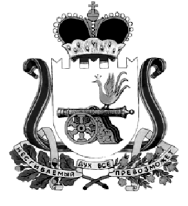 Совет депутатов КАМЕНСКОГО  сельского   поселения кардымовского района Смоленской областиР  Е  Ш  Е  Н  И  Еот  «24 »  октября  2022 г                                                                    № 34В соответствии со статьей 12, статьей 15, главой 32 Налогового кодекса Российской Федерации, Федеральным законом от 06.10.2003 № 131-ФЗ «Об общих принципах организации местного самоуправления в Российской Федерации», Смоленским областным законом от 13.07.2015 №218-ФЗ «О государственной регистрации недвижимости», Уставом муниципального образования Каменского сельского поселения Кардымовского района Смоленской области, Совет депутатов Каменского  сельского поселения Кардымовского района Смоленской области           Р Е Ш И Л:          1. Внести в решение Совета депутатов Каменского сельского поселения Кардымовского района Смоленской области от 30.11.2021№33 «О налоге на имущество физических лиц на территории Каменского сельского поселения Кардымовского района Смоленской области» (в редакции решения от 25.03.2022 года №12) следующее изменение:  - часть 2 пункта 2) изложить в следующей редакции:«2) объекты налогообложения, включенные в перечень, определяемый в соответствии с пунктом 7 статьи 378.2 Налогового кодекса Российской Федерации, в отношении объектов налогообложения, предусмотренных абзацем вторым пункта 10 статьи 378.2 Налогового кодекса Российской Федерации, а также в отношении объектов налогообложения,  кадастровая стоимость каждого из которых превышает 300 миллионов рублей: в 2022 году в размере 1,2 процента, в 2023 году- 2,0 процента; с 2024 года-2,0 процента;»2. Опубликовать настоящее решение в газете «Знамя труда»-Кардымово.3. Настоящее решение вступает в силу по истечении одного месяца со дня его официального опубликования, но не ранее 1 января 2023 года.Глава муниципального образованияКаменского сельского  поселенияКардымовского районаСмоленской области                                                              В.П.ШевелеваО внесении изменения в решение Совета депутатов Каменского сельского поселения Кардымовского района Смоленской области от 30.11.2021 года №33 «О налоге на имущество физических лиц на территории Каменского сельского поселения Кардымовского района Смоленской области»